GRAMMY® NOMINATED SINGER & SONGWRITER JULIA MICHAELS RELEASES “ALL YOUR EXES”ANNOUNCES HIGHLY ANTICIPATED FULL-LENGTH ALBUM DEBUT ARRIVING APRIL 30TH LISTEN TO “ALL YOUR EXES” HERE WATCH LYRIC VIDEO HEREI wanna live in a world where all your exes are deadI wanna kill all the memories that you save in your headBe the only girl that’s ever been in your bedI wanna live in a world where all your exes are dead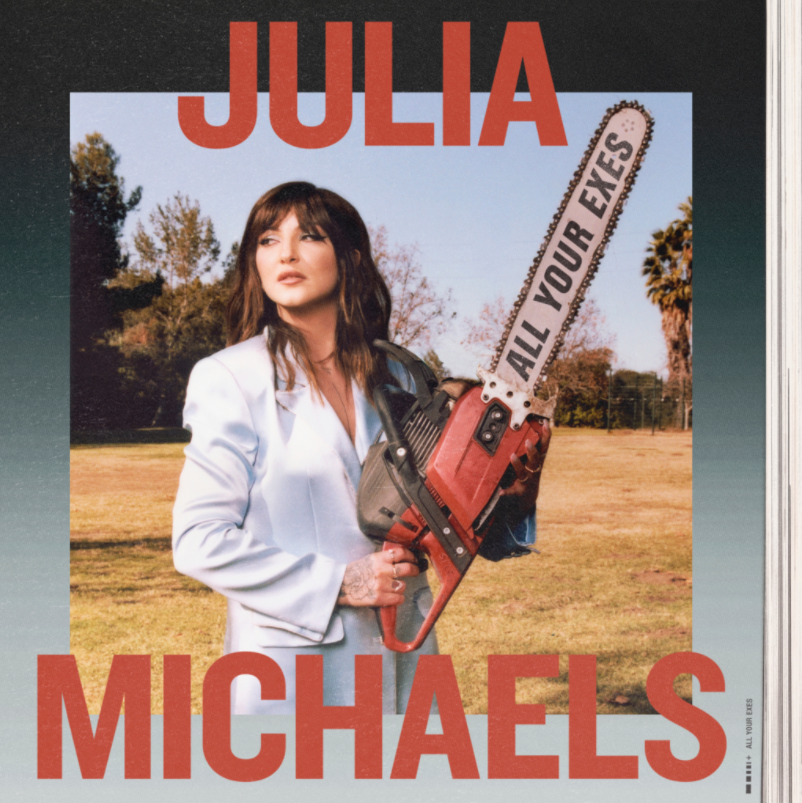 NEW YORK – March 26, 2021 – Grammy® Award-nominated multiplatinum singer and songwriter JULIA MICHAELS unleashes a new song, “All Your Exes,” via Polydor Records today. She also surprised fans with the announcement that her long-awaited full-length album debut will arrive on April 30th.Listen to “All Your Exes”—HERE.Co-written with Grammy nominated singer and songwriter JP Saxe, the track highlights JULIA’s signature lyrical prowess before slipping into distorted guitar and a snarling hook as she playfully suggests, “I want to live in a world where all your exes are dead.” About "All Your Exes" and the upcoming album Julia says, "In the past I’ve definitely been a bitter lemon when it came to love, but all of that has changed.  Now that I’m in a healthy relationship I’ve redirected that angst from my ex to my current partner’s exes,” she laughs.  “I hope fans will appreciate the dark humor of the song.  I wrote it with JP, and it’s about being so obnoxiously in love that it’s actually painful to think about that person having been with anyone else- like how is that even possible that you were with someone else before me?” she exclaims.“I love that songs like this exist on the new album,” she adds, “These are songs that explore the upside of being in love as much as the depths of being hurt.  It’s a new experience for me, and I’m excited for fans to laugh and smile with me.”Be on the lookout for the official music video and additional details on her forthcoming album very soon. ABOUT JULIA MICHAELS
Over the past few years, no songwriter has had more of an impact on reshaping pop music than Grammy nominated and multi-platinum selling artist Julia Michaels, whose razor-sharp perspective on love, loss, and the wide spectrum of the human experience has deservedly catapulted her to the forefront of her industry. Lauded for her work on hit singles by artists like Justin Bieber, Selena Gomez, Niall Horan, Dua Lipa, Janelle Monáe, Shawn Mendes, P!NK, Ed Sheeran, Britney Spears, Gwen Stefani, Hailee Steinfeld, The Chicks, Keith Urban, Jessie Ware, and more, Julia has spent the last decade honing her craft and delivering fans some of the most evocative music of a generation.In 2017, Julia embarked on a solo career separate from her work synthesizing the stories of the stars around her with “Issues,” her 5x-platinum selling debut single. A year later, her peers recognized her stunning work with Grammy nominations for “Best New Artist” and “Song of the Year.” Committing to her solo work, Julia released a series of critically acclaimed EPs, including 2017’s fan-favorite Nervous System and 2019’s critically acclaimed Inner Monologue Part 1 and Inner Monologue Part 2. She also embarked on The Inner Monologue Tour, which marked her first-ever headline tour throughout the U.S. following an enviable run touring the world with an incredible array of artists including Maroon 5, Keith Urban, Shawn Mendes, Niall Horan, and P!NK.In 2020, she received her third Grammy nomination, and second in the prestigious “Song Of The Year” category, for her collaboration with JP Saxe on “If The World Was Ending,” in addition to earning her second #1 as a songwriter on the Billboard Hot 100 for Selena Gomez’ “Lose You To Love Me.” SOCIALS: OFFICIAL // FACEBOOK // TWITTER // INSTAGRAMFor more information and press enquiries please contactJenny EntwistleJenny@chuffmedia.com